METODICKÉ DOPORUČENÍ: EIFFELOVA VĚŽVideo: Eiffelova věž__________________________________________________Inspirace pro čtvrtou a pátou třídu základní školyNejdříve dětem pusťte video o Eiffelově věži. V něm se mimo jiné říká, že posloužila jako inspirace pro další stavby (například i naši Petřínskou rozhlednu). Cílem dětí tak bude postavit si vlastní Eiffelovku.Stavba vlastní Eiffelovky Děti mohou na stavbu použít libovolný materiál. Dá se pracovat se špejlemi, stejně tak i se špagetami. Lze využít provázek, lepidlo Herkules, tavnou pistoli. Čím pestřejší nabídka, tím lépe.Vzhledem k tomu, že cílem bude postavit 3D model, mohou se děti rozdělit do dvojic, aby si mohly při práci pomáhat. Není doporučeno využívat početnější skupiny, protože to skončí tím, že pracovat budou dva a další jen koukat.Úkolem dětí je, jak již bylo zmíněno výše, postavit vlastní 3D model, který vychází z tvaru Eiffelovy věže.Aby bylo dodrženo zadání – inspirace Eiffelovou věží – musí mít stavba základnu na čtyřech nohách, které se spojí a pokračují jako jedna vzhůru se tyčící věž. Stavba musí být zakončena kopulí, ze které jde nahoru špička. Pokud jsou děti šikovné a zvládnou náročnější práci, lze do podmínek dodržení zadání přidat i mezipatra.Pokud máte možnost vyjít ven, například do lesoparku, mohou si děti na stavbu nasbírat i přírodní materiál, například šišku na horní kopuli nebo klacíky na vytvoření konstrukce stavby a podobně.Věž by měla být stavěna na pevnou podložku, aby se s ní pak dalo lépe manipulovat a přenášet ji z místa na místo (například destička vystřižená z kartonové krabice).Doporučený materiál na stavbu: tavicí pistole + náboje, špejle, lepidlo Herkules,  špagety, provázek, párátka, dřívka od nanuků, tvrdý papír (karton), brčka, nasbíraný přírodní materiál a tak dále.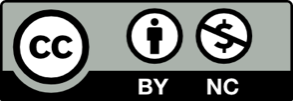 